ПРИКАЗг. БрянскВ соответствии с Федеральным законом от 27 декабря 2018 года                 № 498-ФЗ «Об ответственном обращении с животными и о внесении изменений в отдельные законодательные акты Российской Федерации», Методическими указаниями по осуществлению деятельности по обращению   с животными без владельцев, утвержденными постановлением Правительства Российской Федерации от 10 сентября 2019 года № 1180, Законом Брянской области от 16 марта 2020 года № 19-З «Об отдельных вопросах в области обращения с животными в Брянской области» ПРИКАЗЫВАЮ:Утвердить прилагаемый Порядок осуществления деятельности            по обращению с животными без владельцев на территории Брянской области.2. Настоящий приказ вступает в силу после его официального опубликования и применяется к правоотношениям, возникшим с 1 января 
2020 года.3. Опубликовать настоящий приказ на «Официальном интернет-портале правовой информации» (pravo.gov.ru) и официальном сайте управления ветеринарии Брянской области.4. Контроль за исполнением приказа возложить на заместителей начальника управления ветеринарии Брянской области Емельяненко А.А., Якушева А.В.                                                                                                                Утвержден                                                                          приказом управления ветеринарии                                                                          Брянской области                                                                                       от     №ПОРЯДОКосуществления деятельности по обращению с животными без владельцев на территории Брянской областиОбщие положенияПорядок осуществления деятельности по обращению                              с животными без владельцев на территории Брянской области (далее – Порядок) разработан в целях исполнения пункта 2 части 1 статьи 7 Федерального закона от 27 декабря 2018 года № 498-ФЗ «Об ответственном обращении с животными и о внесении изменений в отдельные законодательные акты Российской Федерации» (далее – Федеральный закон № 498-ФЗ) и соблюдения требований к осуществлению деятельности                  по обращению с животными без владельцев.Деятельность по обращению с животными без владельцев осуществляется в целях:предупреждения возникновения эпидемий, эпизоотии и (или) иных чрезвычайных ситуаций, связанных с распространением заразных болезней, общих для человека и животных, носителями возбудителей которых могут быть животные без владельцев;предотвращения причинения вреда здоровью и (или) имуществу граждан, имуществу юридических лиц;гуманного отношения к животным без владельцев;предотвращения нанесения ущерба объектам животного мира и среде их обитания;оказания помощи животным, находящимся в опасном для их жизни состоянии;возврата потерявшихся животных их владельцам.Организацию мероприятий при осуществлении деятельности         по обращению с животными без владельцев осуществляют органы местного самоуправления муниципальных образований, расположенных на территории Брянской области (далее – органы местного самоуправления), в соответствии 
с Законом Брянской области от 16 марта 2020 года № 19-З «Об отдельных вопросах в области обращения с животными в Брянской области»».Отлов, содержание, возврат на прежние места обитания животных без владельцев осуществляется юридическими лицами, индивидуальными предпринимателями, заключившими в соответствии с законодательством Российской Федерации контракты (договоры) с органами местного самоуправления.Мероприятия при осуществлении деятельности по обращению         с животными без владельцев включают в себя:отлов животных без владельцев, в том числе их транспортировку и немедленную передачу в приюты;содержание животных без владельцев в приютах в соответствии     с частью 7 статьи 16 Федерального закона № 498;возврат потерявшихся животных их владельцам, а также поиск новых владельцев поступившим в приюты животным без владельцев;возврат животных без владельцев, не проявляющих немотивированной агрессивности, на прежние места их обитания после проведения мероприятий, указанных в части 2 настоящего пункта;размещение в приютах и содержание в них животных без владельцев, которые не могут быть возвращены на прежние места                          их обитания, до момента передачи таких животных новым владельцам или наступления естественной смерти таких животных.Отлов животных без владельцев, в том числе их транспортировка и передача в приют для животныхИндивидуальные предприниматели и юридические лица, осуществляющие отлов, транспортировку и передачу животных без владельцев в приют (далее - организации, осуществляющие отлов животных без владельцев), несут ответственность за их жизнь и здоровье.Бригады по отлову животных без владельцев должны формироваться организацией, осуществляющей отлов животных без владельцев, из лиц, прошедших инструктаж по технике безопасности при работе с такими животными, по результатам которого выдается удостоверение.К осуществлению деятельности по обращению с животными без владельцев допускаются лица, не состоящие на учете в психоневрологическом и наркологическом диспансерах, прошедшие иммунизацию против бешенства, не привлекавшиеся к ответственности за жестокое обращение           с животными, умышленное причинение смерти или умышленное причинение вреда здоровью человека.При отлове, транспортировке и передаче животных без владельцев в приют не допускается применять вещества, лекарственные средства, способы, технические приспособления, приводящие к увечьям, травмам или гибели животных.Осуществлять отлов животных без владельцев в присутствии несовершеннолетних детей не допускается, за исключением случаев, если животные без владельцев представляют общественную опасность.Стерилизованные животные без владельцев, имеющие неснимаемые или несмываемые метки, отлову не подлежат, за исключением животных без владельцев, проявляющих немотивированную агрессивность       в отношении других животных или человека.Физические лица и юридические лица обязаны сообщать                      о нахождении животных без владельцев, не имеющих неснимаемых                        и несмываемых меток, на территориях или объектах, находящихся                           в собственности или пользовании таких лиц, органам местного самоуправления и обеспечивать доступ на указанные территории или объекты представителям организации, осуществляющей отлов животных без владельцев.Отлов животных без владельцев может быть плановым                          и внеплановым.Плановый отлов и транспортировка животных без владельцев осуществляется в соответствии с графиком отлова животных (далее – план-график). План-график разрабатывается и утверждается организацией, осуществляющей отлов животных без владельцев.Утвержденный план-график подлежит размещению                             на официальном сайте организации, осуществляющей отлов животных 
(в случае его наличия).Внеплановый отлов осуществляется по заявкам физических лиц 
и юридических лиц, составленным по рекомендуемой форме согласно приложению 1. Вне плана отлову подлежат животные без владельцев, нанесшие покусы человеку, а также животные без владельцев, проявляющие немотивированную агрессию по отношению к человеку и (или) другим животным, а также создающие иную общественную опасность.Организация, осуществляющая отлов животных, обязана вести видеозапись процесса отлова животных без владельцев и бесплатно представлять по требованию органа местного самоуправления копии этой видеозаписи. Указанные видеозаписи подлежат хранению в течение трех лет с даты отлова животного без владельца.Все отловленные животные без владельцев подлежат  незамедлительной передаче в приют.При транспортировке животных без владельцев должны использоваться автотранспортные средства, прицепы, контейнеры, обеспечивающие защиту животных от неблагоприятных погодных условий 
и вентиляцию.Автотранспортное средство для транспортировки животных без владельцев должно быть:технически исправным;оснащено устройствами и приспособлениями, обеспечивающими безопасную транспортировку животных без владельцев в приют;иметь отдельный, изолированный от кабины водителя закрытый отсек для транспортировки животных без владельцев (кузов), оборудованный раздельными переносными клетками (отсеками) для животных разного пола, размера, возраста;укомплектовано набором ошейников, поводков, намордников (для их применения в случае необходимости); укомплектовано аптечкой для оказания экстренной помощи человеку,    а также животным без владельцев с набором ветеринарных препаратов;иметь запас питьевой воды для животных без владельцев;иметь нанесенную на наружные поверхности ясно читаемую надпись       с полным наименованием и контактными данными, в т.ч. телефоном организации, осуществляющей отлов животных.В одной переносной клетке (отсеке) допускается размещать:нескольких животных одинакового размера, не проявляющих агрессию по отношению друг к другу;суку с ее щенками;щенков.Размер клетки (отсека) для размещения животных без владельцев при их транспортировке должен обеспечивать возможность принятия животным естественного положения, в том числе возможность ложиться 
и вставать. При размещении нескольких животных в одной клетке (отсеке) должна быть обеспечена возможность вставать и ложиться всем животным одновременно без причинения вреда друг другу. Не допускается пребывание отловленного животного без владельца в автотранспортном средстве более шести часов.После транспортировки отловленных животных в приют закрытый отсек (кузов) автотранспортного средства, прицепы, контейнеры,       а также используемое при отлове животных без владельцев оборудование, переносные клетки должны подвергаться мойке и дезинфекции.После транспортировки отловленных животных в приют                    на каждое животное организацией, осуществляющей отлов животных, составляется акт отлова животного без владельца и передачи его в приют по форме согласно приложению 2. Организация, осуществляющая отлов животных, обязана представлять сведения об объеме выполненных работ в орган местного самоуправления.Содержание животных без владельцев в приютах В день поступления отловленных животных без владельцев в приют специалистом в области ветеринарии осуществляется их первичный осмотр   
и оценка состояния здоровья, по результатам которых оформляется заключение о клиническом состоянии отловленного животного без владельца по форме согласно приложению 3.Животные регистрируются в журнале движения животных в приюте 
по форме согласно приложению 4, на каждое животное заводится карточка учета животного без владельца с фотографией по форме согласно 
приложению 5, подлежащая ведению в течение всего периода нахождения животного в приюте.В ходе осмотра определяется общее состояние здоровья животных без владельцев, наличие или отсутствие клинических признаков инфекционных заболеваний, травм, установление признаков наличия у отловленных животных владельцев (микрочипы, специальные бирки (клипсы)                               с уникальным номером), а также устанавливается необходимость оказания животным неотложной ветеринарной помощи.После первичного осмотра и оценки состояния здоровья животных без владельцев, а также оказания им неотложной ветеринарной помощи        (при необходимости) все отловленные животные проходят обязательное карантинирование в течение десяти дней.Клинически здоровые животные без владельцев подвергаются противопаразитарным обработкам, стерилизации (кастрации) и вакцинации против бешенства и иных заболеваний, опасных для человека и животных.Стерилизацию (кастрацию) проводят не ранее достижения животным возраста пяти месяцев. Животные, не достигшие указанного возраста, стерилизуются по его достижении.Длительность послеоперационного ухода за животными без владельцев после стерилизации устанавливается специалистом в области ветеринарии и составляет не менее 10 дней для самок и 3 дней для самцов. Выбытие животного из приюта до завершения мероприятий                                        по послеоперационному уходу за животными возможно только в случае возврата потерявшегося животного его владельцу по его письменному заявлению.Животные без владельцев содержатся в приюте до наступления       их естественной смерти либо возврата таких животных на прежние места         их обитания или передачи таких животных новым владельцам.Животных, содержащихся в приютах для животных, умерщвлять запрещено, за исключением случаев необходимости прекращения непереносимых физических страданий нежизнеспособных животных при наличии достоверно установленных специалистом в области ветеринарии тяжелого неизлечимого заболевания животного или неизлечимых последствий острой травмы, несовместимых с жизнью животного,                           и соответствующая процедура должна производиться специалистом в области ветеринарии гуманными методами, гарантирующими быструю                                  и безболезненную смерть. Эвтаназия животных в таких случаях осуществляется с составлением акта эвтаназии животного без владельца по форме согласно приложению 6. Все животные без владельцев, в отношении которых осуществлены процедуры по отлову, карантинированию, мечению (путем установки на ухе животного специальной бирки с уникальным номером, чипа и др.), противопаразитарные обработки, стерилизация (кастрация), вакцинация против бешенства и иных заболеваний, опасных для человека и животных, 
и возврат на прежние места их обитания, а также остающиеся на содержании в приюте, подлежат учету и регистрации.  Сведения (фотография, краткое описание, дата и место обнаружения и иные дополнительные сведения) о каждом из поступивших         в приют животном без владельца размещаются сотрудниками приюта                    в информационно-телекоммуникационной сети «Интернет» не позднее чем       в течение трех дней со дня поступления соответствующего животного                   в приют. Приютом ведется документально подтвержденный учет поступления и выбытия животных. При передаче животного новому владельцу составляется договор о передаче животного по рекомендуемой форме согласно приложению 7. При выбытии животного из приюта составляется акт выбытия животного без владельца по форме согласно приложению 8.Возврат потерявшихся животных их владельцамЖивотные, имеющие на ошейниках или иных предметах сведения об их владельцах, передаются владельцам.Владельцам потерявшихся животных или уполномоченным владельцами таких животных лицам должна быть обеспечена возможность поиска животного путем осмотра животных, содержащихся в приютах.Возврат отловленных животных их владельцам осуществляется при предъявлении документов или иных доказательств, подтверждающих право собственности на животное или иное вещное право на животное (родословная, ветеринарный паспорт и др.). Доказательством права собственности на животное могут являться и свидетельские показания.Владелец отловленного животного при возвращении ему животного компенсирует организации, осуществившей отлов, и приюту расходы, понесенные в связи с отловом и содержанием животного.Возврат содержавшихся в приютах животных без владельцев на прежние места обитанияПосле завершения карантинирования, проведения лечения                                     (при необходимости), маркирования (мечения), противопаразитарных обработок, стерилизации (кастрации) и вакцинации животных без владельцев против бешенства и иных заболеваний, опасных для человека и животных, такие животные могут быть возвращены на прежние места их обитания.Решение о возврате животных без владельцев на прежнее место обитания принимается руководителем приюта либо уполномоченным им лицом с учетом заключения специалиста в области ветеринарии о состоянии здоровья животного.Не допускаются к возврату на прежнее место обитания:животные без владельцев, в отношении которых установлены признаки проявления немотивированной агрессии по отношению к человеку и (или) другим животным;животные без владельцев, которые по состоянию здоровья не могут быть возвращены на прежнее место обитания.Признаки проявления немотивированной агрессии по отношению 
к человеку и (или) другим животным устанавливаются специалистом 
в области ветеринарии с учетом сведений, содержащихся в акте отлова животного без владельца и передачи его в приют, а также при отсутствии сомнений в том, что животное не может адекватно реагировать на окружающую среду, обстановку, людей, других животных и данное поведение не вызвано стрессом, полученным от производства отлова или ненадлежащего отношения и (или) провокационных действий по отношению к данному животному, испытыванием боли, защиты потомства и др.Животные без владельцев, которые не могут быть возвращены на прежние места их обитания, содержатся в приюте до момента передачи таких животных новым владельцам или наступления естественной смерти таких животных. Возврат животных к месту прежнего обитания выполняет организация, осуществляющая отлов животных без владельцев. Прежним местом обитания следует считать место отлова животного, указанное в акте отлова животного без владельца и передачи его в приют.При возврате животных без владельцев на прежние места                  их обитания организации, осуществляющие возврат животных без владельцев, обязаны вести видеозапись процесса возврата животных без владельцев              и бесплатно представлять по требованию органа местного самоуправления копии этой видеозаписи. Указанные видеозаписи подлежат хранению                    в течение трех лет с даты возврата животного без владельца на прежнее место обитания.                                                                                                 Приложение 1                                                          к   Порядку   осуществления   деятельности 
                                                          по обращению с животными без владельцев 
                                                          на территории Брянской областиЗАЯВКАна выполнение работ по отлову животного без владельца                                                                                             «___»_________20___г.Подпись:_________________(ФИО)                                                                                    Приложение 2                                                          к   Порядку   осуществления   деятельности 
                                                          по обращению с животными без владельцев 
                                                          на территории Брянской областиАКТотлова животного без владельца и передачи его в приют                                                      «___»_________20___г. ______ч. _______мин.Наименование организации_____________________________________________________в лице_______________________________________________________________________(должность, ФИО работников, производивших отлов)Транспортное средство: _______________________________________________________                                                                                                (марка, госномер)произвела отлов, транспортировку и передачу в приют животного без владельца по заявке регистрационный № _________ от "___" _____________ 20__ г.Видеозапись процесса отлова животного без владельца осуществлялась с помощью следующего технического средства:______________________________________________Отметка работника приюта о приеме животного: _________________________________________(должность, подпись, ФИО, дата, время) Подписи лиц, производивших отлов:_________________                                                                                    Приложение 3                                                          к   Порядку   осуществления   деятельности 
                                                          по обращению с животными без владельцев 
                                                          на территории Брянской областиЗАКЛЮЧЕНИЕо клиническом состоянии отловленного животного без владельца                                                                                             «___»_________20___г.Мною,____________________________________________________________                                                   (ФИО специалиста в области ветеринарии, должность)проведен клинический осмотр отловленного животного без владельца:В результате клинического осмотра установлено:____________________________________________________________________________________________________________________________________ (описание состояния животного, признаки заразных, в т.ч. общих для человека и животных, и иных заболеваний и др.)Клинический диагноз:_______________________________________________Подпись специалиста в области ветеринарии:___________________________                                                                                                                                                                Приложение 4                                                                                                                                    к   Порядку   осуществления   деятельности 
                                                                                                                                    по обращению с животными без владельцев 
                                                                                                                                    на территории Брянской области	Журнал движения животных без владельцев в приюте_________________________________(наименование приюта) с «__» __________г. по «__»________ г.                                                                                   Приложение 5                                                                                                                                                                                                                                                                                                      к   Порядку   осуществления   деятельности 
                                                          по обращению с животными без владельцев 
                                                          на территории Брянской области                                                                                                                                       ФОТО                                                                                                                               ЖИВОТНОГОКАРТОЧКА УЧЕТА ЖИВОТНОГО БЕЗ ВЛАДЕЛЬЦА В ПРИЮТЕ № ______Вид животного:Пол животного: кобель, сука, кот, кошка (нужное подчеркнуть)Порода ______________________________________________________________________,Окрас _______________________________________________________________________,Шерсть______________________________________________________________________,Масса животного _____________________________________________________________,Уши:________________________________________________________________________,Возраст (примерный) __________________________________________________________,Особые приметы ______________________________________________________________.Идентификационная метка (способ нанесения) ____________________________________,Наличие признаков немотивированной агрессивности_______________________________,Признаки немотивированной агрессивности (при наличии)________________________________________________________________________________________________________Дата поступления животного без  владельца в приют   «___»  ___________ 20__ г.Сотрудник приюта, принявший животное без владельца__________________________________________________________________________,(Ф.И.О. полностью, должность)Акт отлова животного без владельца № _______ от «_____»___________ 20__ г.Видеозапись процесса отлова животного без владельца _____________________________                                                                                                                                       (название файла)Произведен  клинический осмотр животного без владельца ветеринарным специалистомФ.И.О. ________________________________ _________________ «____» ________ 20__ г.                                                                                                        (подпись)Произведена  вакцинация  животного  без  владельца  против бешенства ветеринарным специалистом Ф.И.О. __________________________ _____________ «__» ________ 20__ г.                                                                                                                    (подпись)Название вакцины ___________________, серия и номер вакцины ______________.Произведены карантинные мероприятия в течение _______ дней.Произведена   операция  по  стерилизации  (кастрации)  ветеринарным специалистомФ.И.О. __________________________ ______________________ «___» ___________ 20__ г.                                                                                              (подпись)Произведен  послеоперационный  уход/послеоперационное содержание в течение __ дней.Произведена  ревакцинация  животного без  владельца против бешенства ветеринарным специалистом Ф.И.О. __________________________ _____________ "__" ________ 20__ г.                                                                                                                     (подпись)Название вакцины ___________________, серия и номер вакцины ______________.Осуществлена передача животного  в собственность новому владельцу.Данные на новых собственников животного:для юридических лиц: организация _________________________________________,адрес ___________________________________, телефон: ______________________,для физических лиц: Ф.И.О. _______________________________________________,адрес ___________________________________, телефон: ______________________,паспортные данные (по согласованию) ______________________________________.Произведена эвтаназия отловленного животного без владельца ветеринарным специалистом Ф.И.О. __________________________ ____________ «__» ________ 20__ г.                                                                                                                    (подпись)Причина эвтаназии ___________________________________________________________.Акт эвтаназии животного без владельца № ___ от «___» __________ 20__ г.Произведен  возврат животного  без  владельца в прежнее место его обитания «___» ________ 20__ г.Адрес возврата животного без владельца _____________________________________________________________________________________________________________________.Видеозапись процесса возврата животного без владельцев в прежнее место его обитания:___________________________________________________________________________(название файла)Дата составления карточки «___» __________ 20__ г.Ответственное лицо за оформление карточки:______________________________ ________________    ________________________                            (должность)                                    (подпись)                                      (Ф.И.О.)                                                                                  Приложение 6                                                          к   Порядку   осуществления   деятельности 
                                                          по обращению с животными без владельцев 
                                                          на территории Брянской областиАКТэвтаназии животного без владельца                                                                                   «_____»___________20____г.Мною,____________________________________________________________                                                   (ФИО специалиста в области ветеринарии, должность)проведена эвтаназия отловленного животного без владельца (карточка учета животного без владельца в приюте №_____).Причина проведения эвтаназии_________________________________________________________________________________________________________Способ проведения эвтаназии________________________________________Используемые препараты:___________________________________________                                                                                                           (название, доза)Подпись специалиста в области ветеринарии____________________ФИО                                                                                  Приложение 7                                                          к   Порядку   осуществления   деятельности 
                                                          по обращению с животными без владельцев 
                                                          на территории Брянской областиДОГОВОРо передаче животного новому владельцуг.______________                                                    «____»___________20___г._____________________________, именуемая в дальнейшем прежний владелец, с одной стороны, и ________________________________________, именуемая в дальнейшем новый владелец, с другой стороны, именуемые в дальнейшем Стороны, заключили настоящий договор (далее по тексту - Договор) о нижеследующем:1. Предмет договора1.1. Прежний владелец обязуется передать новому владельцу на содержание в  качестве  домашнего  животного,  а  новый владелец обязуется содержать в качестве домашнего животного:    Вид животного:_____________________________________________________________    Порода ___________________________________________________________________    Пол ______________________________________________________________________    Окрас ____________________________________________________________________    Возраст (приблизительно) ___________________________________________________    Кличка (при наличии)_______________________________________________________           1.2.   Прежний   владелец   заявляет  и  подтверждает,  что  на  момент составления Договора:           - владелец домашнего животного не известен;          - третьи лица, имеющие (могущие иметь) права в отношении животного – не заявили о своих правах.2. Права, обязанности и ответственность сторон
           2.1. Новый владелец обязуется:           2.1.1. Содержать  животное   в   условиях,    соответствующих     санитарным      и ветеринарным  требованиям, особенностям   данной   собаки,   а   также законодательству Российской Федерации.       2.1.2.  Перед передачей животного сообщить прежнему владельцу и указать в  договоре  достоверные  сведения  об условиях будущего содержания животного:__________________________________________________________________________.          2.1.3.  Соблюдать  законодательство  Российской  Федерации и Брянской области по содержанию и обслуживанию животных.          2.1.4. Не оставлять без ухода и присмотра животное.      2.1.5. Оплачивать  из  собственных  средств все расходы по содержанию, ветеринарному обслуживанию и при необходимости лечению животного.     2.1.6. В случае если новый владелец не желает дальнейшего содержания животного  или  не  может  обеспечить  его соответствующим питанием и лечением, вернуть его прежнему владельцу.          2.2. Прежний владелец обязуется:      2.2.1.  При  передаче  животного  сообщить  новому  владельцу известные достоверные  сведения о его здоровье, особенностях характера и поведения, в том числе опасных для окружающих.       2.2.2. Бесплатно оказывать любую консультативную помощь по содержанию и воспитанию животного;           2.2.3.  Принять  животное  обратно  на  условиях, оговоренных Сторонами Договора.          2.3. Ответственность сторон:      2.3.1. В  случае  невыполнения  либо  ненадлежащего выполнения условий настоящего  Договора либо нарушения положений действующего законодательства новым владельцем прежний владелец вправе потребовать возвращение животного.3. Действие договора. Порядок изменения, прекращения, расторжения договора. Прочие условия
       3.1.  Настоящий  Договор считается вступившим в законную силу с момента подписания обеими сторонами;          3.2. Настоящий Договор заключен на неопределенный срок.          3.3.  Любые  изменения  и  дополнения  могут  быть  внесены в Договор в порядке согласования таковых Сторонами.          3.4. Действие договора прекращается:           - в случае возврата животного прежнему владельцу;           - в случае смерти животного;      - в  случае  смерти  нового  владельца животное должно быть возвращено прежнему  владельцу,  если  у  родственников  умершего нового владельца нет желания оставить животное у себя и принять на себя все права и обязанности, обозначенные в Договоре.           3.5. Настоящий Договор составлен на ____ листах, в двух экземплярах (по одному для каждой Стороны), имеющих одинаковую юридическую силу.      3.6.   Все  споры  и  разногласия  между  сторонами  разрешаются  путем переговоров.  В  случае,  если  стороны  не  придут к соглашению в процессе переговоров, то спор передается на рассмотрение в суд.4. Адреса и реквизиты сторон                                                                                   Приложение 8                                                          к   Порядку   осуществления   деятельности 
                                                          по обращению с животными без владельцев 
                                                          на территории Брянской области	АКТ №_____выбытия животного без владельца«__» ___________ 20__ г.Животное без владельца ________________________________________________________                                         (пол, порода, окрас, возраст, регистрационный номер) выбыло из приюта для животных _____________________________________________________________________________________________________________________________                                                         (полное наименование организации, адрес)по причине _______________________________________________________________________________________________________________________________________________(передача владельцу с указанием ФИО; передача заинтересованному лицу с указанием ФИО или адресаорганизации; эвтаназия; возврат в прежние места их обитания, естественная смерть)Руководитель приюта для животных:_________________ _____________________ ___________________________________              (должность)                    (подпись)                                           (расшифровка подписи)Специалист в области ветеринарии:_________________ _____________________ ___________________________________            (должность)                            (подпись)                                      (расшифровка подписи)Владелец животного или заинтересованное лицо (в случае передачи животного 
в собственность организации, частному лицу)_____________________ ___________________________________                 (подпись)                                     (расшифровка подписи)УПРАВЛЕНИЕ ВЕТЕРИНАРИИБРЯНСКОЙ ОБЛАСТИДата№РегНомерОб утверждении Порядка осуществления деятельности по обращению с животными без владельцев на территории Брянской областиДолжностьЭПФИОФИО заявителя 
(наименование организации)Адрес заявителя:Контактный телефонВид и пол животного: собака (кобель, сука), кот, кошка                                                                           (нужное подчеркнуть)                                                                           (нужное подчеркнуть)Место обитания животного:                                                                                                 (адрес, описание места обитания)                                                                                                 (адрес, описание места обитания)Порода:Окрас животного:Шерсть:короткошерстная, длинношерстная, кудрявая                                                                                                           (нужное подчеркнуть)                                                                                                           (нужное подчеркнуть)Размер:маленькая, средняя, крупная                                                                                                           (нужное подчеркнуть)                                                                                                           (нужное подчеркнуть)Уши:вертикальные, свисающие                                                                                                           (нужное подчеркнуть)                                                                                                           (нужное подчеркнуть)Возраст (примерный):Особые приметы:Причина отлова:                                                                     (стерилизация, вакцинация против бешенства, необходимость
                                                                      оказания ветеринарной помощи, агрессивное поведение и др.)                                                                     (стерилизация, вакцинация против бешенства, необходимость
                                                                      оказания ветеринарной помощи, агрессивное поведение и др.)Вид и пол животного: собака (кобель, сука), кот, кошка                                                                           (нужное подчеркнуть)                                                                           (нужное подчеркнуть)Место отлова животного:                                                                                                 (адрес, описание места обитания)                                                                                                 (адрес, описание места обитания)Порода:Окрас животного:Размер:маленькая, средняя, крупная                                                                                                           (нужное подчеркнуть)                                                                                                           (нужное подчеркнуть)Возраст (примерный):Особые приметы:Признаки агрессии при отлове:имелись, отсутствовали  (нужное подчеркнуть, в случае если имелись – указать какие)Примечания:Вид и пол животного: собака (кобель, сука), кот, кошка                                                                           (нужное подчеркнуть)                                                                           (нужное подчеркнуть)Порода:Окрас животного:Шерсть:короткошерстная, длинношерстная, кудрявая                                                                                                           (нужное подчеркнуть)                                                                                                           (нужное подчеркнуть)Размер:маленькая, средняя, крупная                                                                                                           (нужное подчеркнуть)                                                                                                           (нужное подчеркнуть)Уши:вертикальные, свисающие                                                                                                           (нужное подчеркнуть)                                                                                                           (нужное подчеркнуть)Возраст (примерный):Особые приметы:Регистрационный номер:№ п/пПоступление животногоПоступление животногоПоступление животногоПоступление животногоПоступление животногоПоступление животногоПоступление животногоПоступление животногоВыбытие животногоВыбытие животногоВыбытие животного№ п/пДата поступления животногоОснования для приема животного Реквизиты акта поступления животногоВид и пол животного       Кличка животного            (при наличии)Окрас животногоДанные о маркировании животногоВозраст животногоДата выбытия животногоПричина выбытия животногоРеквизиты акта выбытия животного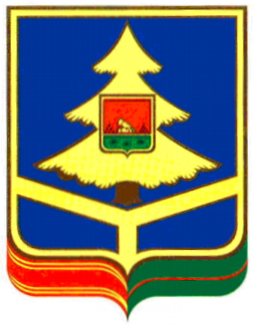 